Solution to 11.1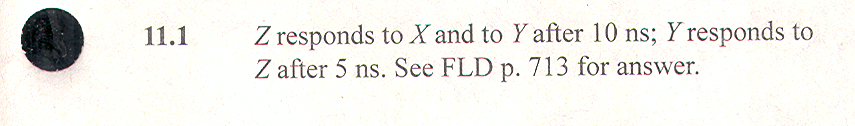 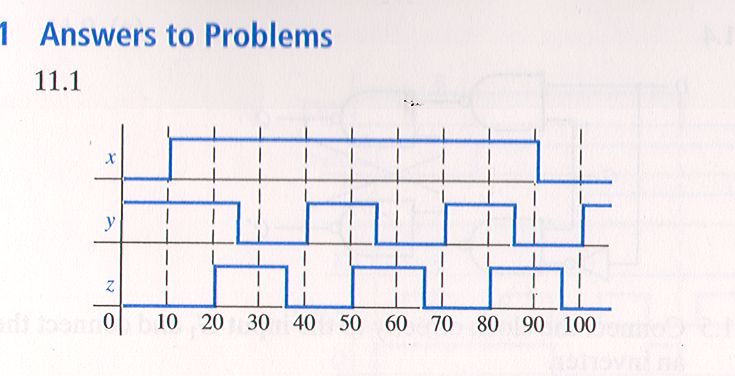 Soln 14.5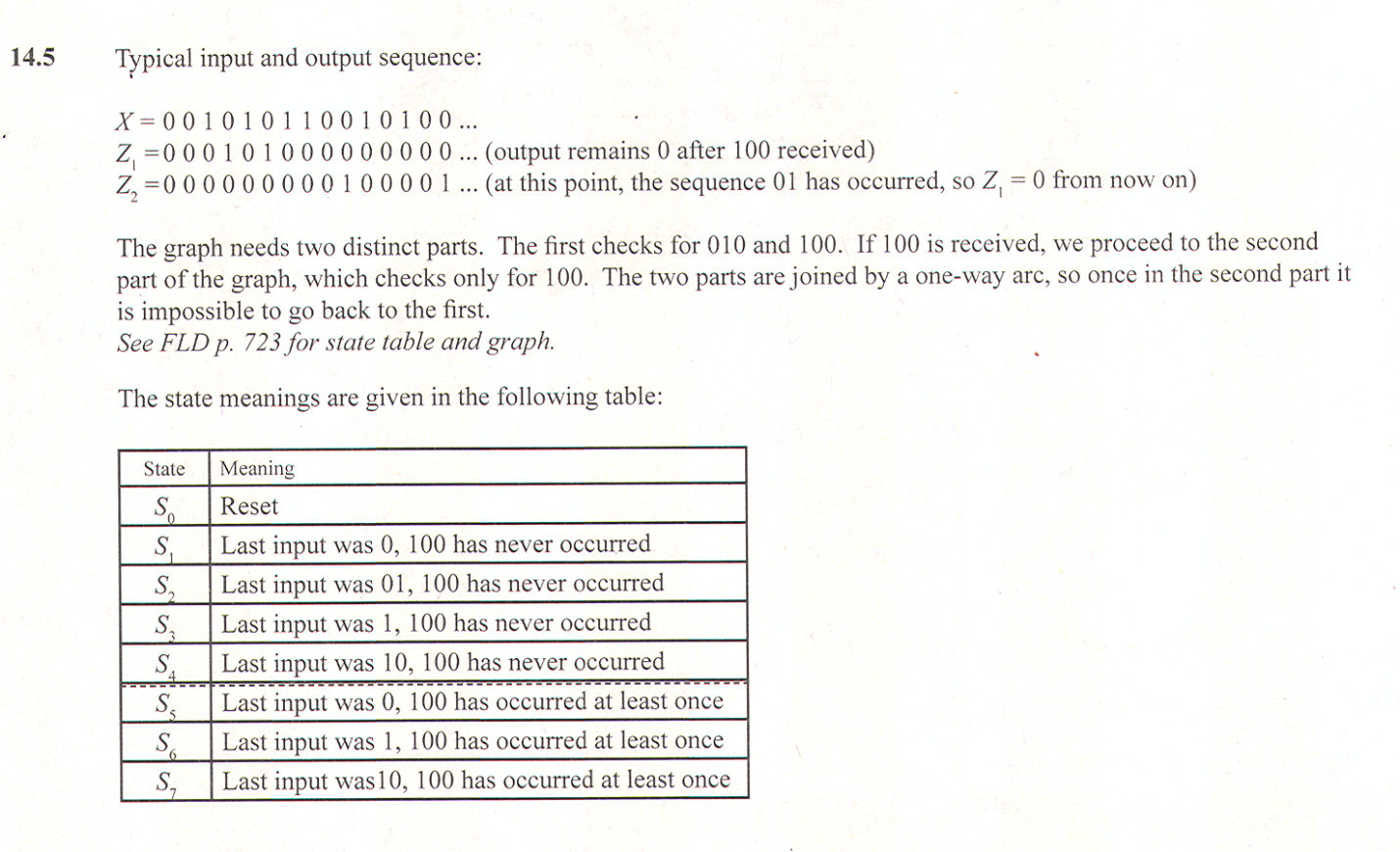 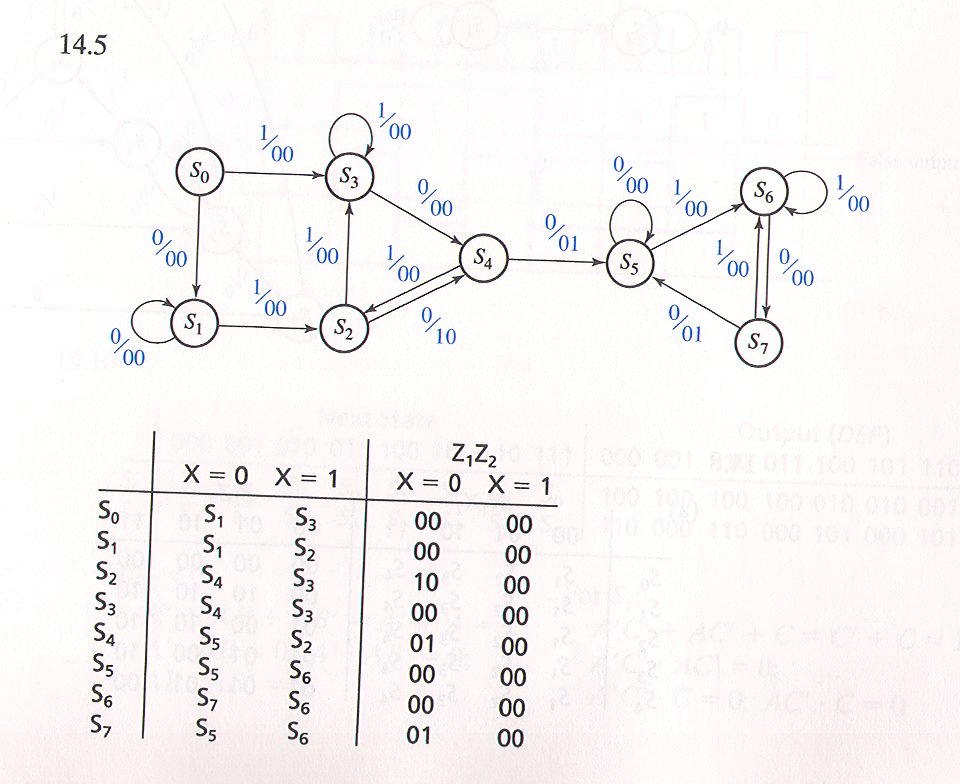 Soln 14.12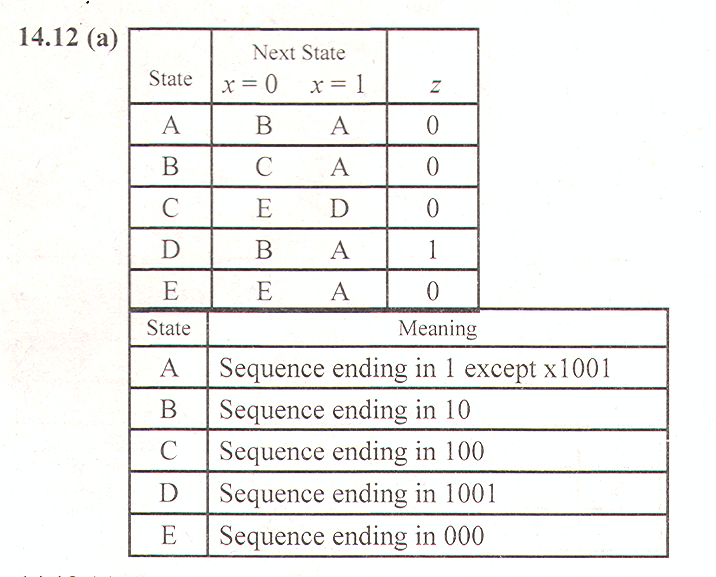 